 TOWN OF EAGLE LAKE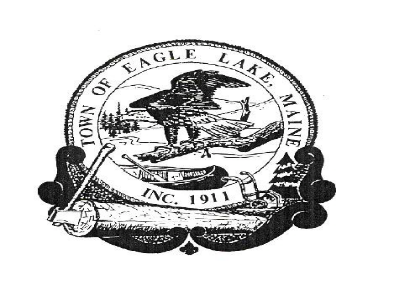 BOARD OF SELECTMEN’S MEETINGAugust 17, 20221.  The meeting was called to order by Board Chair, Arthur Carroll at 6:10 P.M.       The Board members present included: Arthur Carroll, Wendy Dube, and Brian Devoe.Others in attendance were: Town Manager, John Sutherland, and Deputy Clerk, Apryl Gagnon. There were a number of local residents in attendance as well. 2.   PUBLIC HEARING FOR A BOTTLE CLUB FOR SMART-SOUCIE AMERICAN        LEGION POST 176The Public Hearing was opened by Arthur Carroll at 6:12 P.M. American Legion member Scott Ayles, spoke on behalf of Smart- Soucie American Legion Post #176  Commander Leroy McKenzie. He stated that the American Legion currently has a Bottle Club License and will need to renew this license for the upcoming year. The Board asked if there was anyone who wished to comment on the application. There was no public comment at this time. Board discussed and agreed to support the Soucie-Smart American Legion Post #176 bottle club application.  3.   VOTE ON APPLICATION FOR A BOTTLE CLUB FOR SMART-SOUCIE AMERICAN       LEGION POST 176Moved by Wendy Dube to accept the Soucie-Smart American Legion Post #176 application for a Bottle Club License, seconded by Brian Devoe.Vote: Unanimously in favor.4.   DISCUSSION WITH ATV CLUB	John Francis, ATV Club member, spoke in regards to the need for the landowner permission form to be signed by the Town of Eagle Lake. He states that there are three landowners that have denied access of their land to passenger vehicles and are ATV only. The three landowners are Irving Woodlands, The State of Maine, and the Gagnon Trail. John Francis stated that without the signing of this form, most likely the trail system in this area could be closed. A copy of the map is attached to the minutes. 	Moved by Wendy Dube to sign off on the Eagle Lake Trail Blazers Club landowner permission form, seconded by Brian Devoe.Vote: Unanimously in favor.5.   TOWN MANAGER’S REPORT UPDATESa.   Account DKL012809 is paid up until May of 2022. He has made two payments in       this month to help get his account caught up. Account TR02122020 is paid up until      June of 2022.         All other accounts are up to date.b.   Pond Brook Estates      Town Manager, John Sutherland has been working with Christine Buscarino from       A.C.A.P. rental assistance applications for the tenants of unit 9 and 15. He expects       both applications to be approved. The tenant from apartment 6 has received his       assistance and is current.      Travis Delisle from 4D Carpentry has started the project of replacing the roof at       Pond Brook Estates building # 39. He is expecting to have it completed by Friday,       August 12th, 2022.       All other accounts are currentc.   Roads      The beaver issues on Gilmore Brook Road and the walking trails have been resolved.       There does not appear to be anymore beaver activity on Gilmore Brook Road or the       Community Walking trails.d.   NASWA	      As part of their Waste Reduction Grant, NASWA is currently looking for a skid       steer with forks to assist in moving their bales of collect material. Currently       NASWA must use their Caterpillar loader inside the recycling building. When       NASWA loads a truck for shipping, they must borrow or rent a skid steer. The       purchase of a skid steer would be a huge asset for NASWA.	      NASWA auditor Keel Hood audited years 2018 and 2019. He found no issues with       either year. He is going to try and be back in September to audit the remainder years       of 2020 and 2021, then NASWA would be caught up with their audits.	      The Board discussed installing some sort of fencing to stop the garbage blowing out       of the trailer and into the yard. John to look into different types of fencing.e.   Eagle Lake Fire Department	      Eagle Lake Fire Chief Robert St. Germain informed John that all five of his       candidates passed their course on Fire Fighting. This will give Chief St. Germain an       additional five firefighters who will be able to attack a fire and enter a structure if       necessary.       The Eagle Lake Fire Department responded to three calls during the month. One       was a station alert for a possible tornado or microburst. The other two were trees on       power lines.      The next training will be on August 28, 2022. This training will focus on responding      to propane fires.       The new fire truck will be used in the Home Coming Parade in Fort Kent on       September 10, 2022. John is to touch base with Fire Chief Robert St. Germain to       ensure that there is coverage in Eagle Lake.6.   MONTHLY FINANCIALS-JULY 2022	Review monthly financials for July 202a.   Bank Reconciliations; Including Pond Brook. 	         Discussion by Board members to wait to accept and sign off on the July 2022 Bank      Reconciliation for Town of Eagle Lake.       Moved by Wendy Dube to accept the Pond Brook Estates Reconciliation, for July     2022, seconded by Brian Devoe.     Vote: Unanimously in favor.b.   Sample Check Audit      Moved by Brian Devoe to accept the Sample Check Audit, seconded by Wendy       Dube.      Vote: Unanimously in favor.c.   Sign Warrants      Moved by Wendy Dube to accept the Warrants, seconded by Brian Devoe.      Vote: Unanimously in favor.d.   Micro Loan      Moved by Wendy Dube to accept the Micro Loan Reconciliation for July 2022,       seconded by Brian Devoe. Vote: Unanimously in favor.7.   PUBLIC COMMENT	Michelle Raymond questioned where the town was with Commitment and when the Real Estate Tax Bills would be going out. John Sutherland stated that he would be meeting with the Assessor, Lewis Cousins on August 15, 2022 and was hoping to get the 2022-23 Municipal Tax Commitment done then.Gerald Pelletier questioned the Town applying for ATV grants and due to the defeat of Article 8, which is to see if the Town will vote to authorize the Board of Selectmen, on behalf of the Town, to apply for ATV trail grants from the State of Maine in conjunction with the Eagle Lake Trailblazers ATV Club and transfer proceeds from such grants to the Eagle Lake Trailblazers ATV Club, provided they deduct any amount due to the Town of Eagle Lake and agree to maintain trails for recreational use by the general public. This article was defeated at the June 15, 2022 Town Meeting and will have to be addressed at the next Town Meeting. No other comments.8.   REVIEW AND ACCEPT MINUTES:      JULY 20, 2022 BOARD OF SELECTMEN’S MEETING	Moved by Wendy Dube to amend the minutes for July 20, 2022 and modify the Financial’s section to only approve the Bank Reconciliation from February to May 2022, seconded by Brian Devoe.  Vote: Unanimously in favor.       AUGUST 10, 2022 BOARD OF SELECTMEN’S MEETINGMoved by Brian Devoe to accept the Board of Selectmen’s Meeting Minutes from August 10, 022, seconded by Wendy Dube.Vote: Unanimously in favor.9.    COMMITMENT UPDATETown Manager John Sutherland spoke with Eagle Lake Assessor Lewis Cousins, who states that he plans to be in Eagle Lake on Monday, August 22, 2022. The Board of Selectmen will need to have a separate meeting to discuss and approve the 2022-2023 Mil Rate and the Municipal Commitment.John is also planning to have the campgrounds completed for this year’s commitment as well.10.  REVIEW AND CONCIDER WINTERVILLE BMV AGREEMENT AMENDMENTThe Town of Winterville discussed the BMV agreement and would like to add the clause:Whereas: With each reimbursement check, a roster of vehicles registered for that period of time will be furnished to the municipality either printed or electronically.Moved by Brian Devoe to accept adding the specified clause as above to the BMV Agreement with the Town of Winterville, seconded by Wendy Dube.            Vote: Unanimously in favor.11.  REVIEW AND CONSIDER BIDS FOR RESETTING CULVERTSThe Town of Eagle Lake received two bids for the resetting of culverts for Eagle Lake residents and at the Pond Brook Estates.The first bid for resetting the culverts was from Corriveau Construction with a total project price of $4,510.00 and the second bid for resetting the culverts was from Larry’s Construction with a total project price of $ 30,000.00.Moved by Brian Devoe to accept the bid from Corriveau Construction with a total project price of $4,510.00 based on price, seconded by Wendy Dube.Vote: Unanimously in favor.12.  REVIEW AND CONSIDER RESETTING THE SEWER LINE AT THE RECREATION        BUILDING	The Town of Eagle Lake received three bids for resetting the sewer line at the recreation building. 	The first bid for resetting the sewer line was from JBBC Inc with a total bid price of $2,500.00, the second bid for resetting the sewer line was from Corriveau Construction with a total bid price of $2,853.00, and third bid for resetting the sewer line was from Larry’s Construction with a total bid price of $12,300.00.Moved by Wendy Dube to accept the bid for resetting sewer lines at the Recreation Building from JBBC Inc. based on price, seconded by Brian Devoe.Vote: Unanimously in favor.13.  REVIEW AND CONSIDER BIDS FOR SLY BROOK ROAD CONSTRUCTION	The Town of Eagle Lake received three bids for road construction on Sly Brook Road.	The first bid for the Sly Brook Road reconstruction was from JBBC INC. with a total bid price of $35,000.00, the second was from Corriveau Construction with a total bidprice of $23,880.00, and the third was from Larry’s Construction with a bid price of $44,000.00.	Moved by Brian Devoe to accept the total bid price for reconstruction of Sly Brook Road at $23,880.00 from Corriveau Construction, seconded by Wendy Dube.	Vote: Unanimously in favor.14.  MEMORIAL PARK DISCUSSION	At the Annual Town Meeting, the Legislative body approved using $15,000 from Eagle             Lake’s A.R.P.A funds for the Municipal Park. A grant for A.R.P.A funds from the             County of Aroostook was not successful. The Town has been encouraged to reapply for             the next round that should become available in early 2023. The Municipal Park             Committee met in May of 2022 and discussed stump removal, fixing the base of the             monument and possibly adding a gazebo to the park. The Board discussed that John             Sutherland look into fencing types and pricing along with pricing for stump removal.              They also discussed the idea of putting pavers with Veterans name and affiliation on             each paver for a dollar amount. They also requested that the American Legion Smart-            Soucie Post #176 be contacted to ask if they were in agreement with these ideas.15.  MUNICIPAL BEACH DISCUSSION	There have been geese creating issues at the Municipal Beach area. A flock of 25 to 40 geese will leave a large mess when they are at the beach area.. Canadian Geese are migratory birds, and therefore are federally protected. John spoke with Inland Fisheriesand Wildlife and they informed him that if the Town puts up a barrier between the water and beach area then the geese will not go where they can not see due to potential predators lurking. The Board discussed this option and feel that it will not be useful as the ice build-up in the spring will move what has been placed to stop the geese form            coming in. They would like John Sutherland to contact Inland Fisheries and Wildlife to               get contact information for the National Wildlife Federation and request their             recommendations for resolving the issue with the Canadian geese. 16.   LIGHT AT THE BOAT LANDINGThe Board discussed lighting at the State of Maine Boat landing. The boat landing is owned by the State of Maine and the Town of Eagle Lake is reimbursed to maintain it. Alan Cleaves installed a solar light per the request of the Town of Eagle Lake. The concern is that there is not enough light to provide a beacon to know where the landing is when coming off the water late at night. Board member, Jennifer Dube sent a couple of options to consider illuminating the boat landing dock. The Board discussed options and have decided that they would prefer to have a pole with a light. John Sutherland is to contact Versant power and get an estimate of what the cost would be for a pole and light to be installed.17.  OTHER BUSINESS	John Sutherland has been in contact with Craig Staples from Katahdin in regards financing a loan for the paving of Old Main Street. The amount of the loan is for $100,000 with a 3.98% interest rate to be paid in full after four installments of $27,000 per year.Moved by Brian to accept loan package of $100,000 to finance the Old Main Street paving project with a 3.98% interest rate to be paid off in four installments of $27,000and authorize Town Manager John Sutherland to sign on behalf of the Town, seconded by Wendy Dube.Vote: Unanimously in favor.18.   EXECUTIVE SESSION 1 M.R.S.A 405 § (6) (A) PERSONAL MATTERS	None.19.   ADJOURNMoved by Wendy Dube to adjourn the Board of Selectmen’s meeting at 8:22 p.m., seconded by Brian Devoe. Vote: Unanimously in favor.